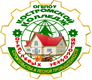 ДЕПАРТАМЕНТ ОБРАЗОВАНИЯ И НАУКИ КОСТРОМСКОЙ ОБЛАСТИОБЛАСТНОЕ ГОСУДАРСТВЕННОЕ БЮДЖЕТНОЕ ПРОФЕССИОНАЛЬНОЕ ОБРАЗОВАТЕЛЬНОЕ УЧРЕЖДЕНИЕ«Костромской колледж отраслевых технологий строительства и лесной промышленности»  УТВЕРЖДЕНАприказом директора ОГБПОУ «Костромской колледж отраслевых технологий строительства и леснойпромышленности»№38  от 28.08.20РАБОЧАЯ ПРОГРАММа УЧЕБНОЙ ДИСЦИПЛИНЫ ОУД .08 ФИЗИКАПрофессия:   08.01.25 Мастер отделочных строительных и декоративных работКострома, 2020      Рабочая программа учебной дисциплины ОУД.08 ФИЗИКА разработана на основе примерной программы общеобразовательной учебной дисциплины «Физика» для профессиональных образовательных организаций, утвержденной ФГАУ ФИРО протоколом   № 3 от 21 июля 2015 г., с учетом приказа Минобрнауки России от 9.12.2016 г. № 1545 "Об утверждении федерального государственного образовательного стандарта среднего профессионального образования по профессии  08.01.25 Мастер отделочных строительных и декоративных работ (Зарегистрировано в Минюсте России 22.12.2016 N 44900)Организация-разработчик: ОГБПОУ «Костромской колледж отраслевых технологий строительства и лесной промышленности»Разработчик: Котова Анастасия Николаевна– преподаватель физикиСОДЕРЖАНИЕ ПРОГРАММЫ УЧЕБНОЙ ДИСЦИПЛИНЫПОЯСНИТЕЛЬНАЯ ЗАПИСКА1.1 Общая характеристика учебной дисциплины	В основе учебной дисциплины «Физика» лежит установка на формирование у обучаемых системы базовых понятий физики и представлений о современной физической картине мира, а также выработка умений применять физические знания как в профессиональной деятельности, так и для решения жизненных задач.Физика дает ключ к пониманию многочисленных явлений и процессов окружающего мира (в естественнонаучных областях, социологии, экономике, языке, литературе и др.). В физике формируются многие виды деятельности, которые имеют мега-предметный характер. К ним в первую очередь относятся: моделирование объектов и процессов, применение основных методов познания, системно-информационный анализ, формулирование гипотез, анализ и синтез, сравнение, обобщение, систематизация, выявление причинно-следственных связей, поиск аналогов, управление объектами и процессами. Именно эта дисциплина позволяет познакомить студентов с научными методами познания, научить их отличать гипотезу от теории, теорию от эксперимента.Физика имеет очень большое и всевозрастающее число междисциплинарных связей, причем на уровне как понятийного аппарата, так и инструментария. Сказанное позволяет рассматривать физику как метадисциплину, которая предоставляет междисциплинарный язык для описания научной картины мира.Физика является системообразующим фактором для естественнонаучных учебных предметов, поскольку физические законы лежат в основе содержания химии, биологии, географии, астрономии и специальных дисциплин (техническая механика, электротехника, электроника и др.). Учебная дисциплина «Физика» создает универсальную базу для изучения общепрофессиональных и специальных дисциплин, закладывая фундамент для последующего обучения студентов.Обладая логической стройностью и опираясь на экспериментальные факты, учебная дисциплина «Физика» формирует у студентов подлинно научное мировоззрение. Физика является основой учения о материальном мире и решает проблемы этого мира.Изучение физики в профессиональных образовательных организациях, реализующих образовательную программу среднего общего образования в пределах освоения ОПОП СПО на базе основного общего образования, имеет свои особенности в зависимости от профиля профессионального образования. Это выражается в содержании обучения, количестве часов, выделяемых на изучение отдельных тем программы, глубине их освоения студентами, объеме и характере практических занятий, видах внеаудиторной самостоятельной работы студентов.1.2. Место учебной дисциплины в учебном планеДанная дисциплина входит в общеобразовательный   цикл из обязательной предметной области. Планируемые результаты освоения учебной дисциплиныОсвоение содержания учебной дисциплины оуд.08 ФИЗИКА обеспечивает достижение студентами следующих результатов:   В результате освоения образовательной программы у студентов формируются следующие   общие компетенции и компетенции цифровой экономики:   ОК 1.Выбирать способы решения задач профессиональной деятельности применительно к различным контекстам.ОК 2. Осуществлять поиск, анализ и интерпретацию информации необходимой для выполнения задач профессиональной деятельности.ОК 3. Планировать и реализовывать собственное профессиональное и личностное развитие.ОК 4. Работать в коллективе и в команде, эффективно общаться с коллегами, руководством.ОК 5. Осуществлять устную и письменную коммуникацию на государственном языке РФ с учетом особенностей социального и культурного контекста.ОК 6. Проявлять гражданско-патриотическую позицию, демонстрировать осознанное поведение на основе традиционных общечеловеческих ценностей.ОК 7. Содействовать сохранению окружающей среды, ресурсосбережению, эффективно действовать в чрезвычайных ситуациях.ОК 8.  Использовать средства физической культуры для сохранения и укрепления здоровья в процессе профессиональной деятельности и поддержания необходимого уровня физической подготовленности.ОК 9.  Использовать информационно-коммуникационные технологии в профессиональной деятельности.ОК 10. Пользоваться профессиональной документацией на государственном и иностранном языках.ОК 11. Использовать знания по финансовой грамотности, планировать предпринимательскую деятельность в профессиональной сфере.   Соотнесение ключевых компетенций цифровой экономики и общепрофессиональных компетенций, реализуемых по специальности 08.01.25 Мастер отделочных строительных и декоративных работ2.СОДЕРЖАНИЕ УЧЕБНОЙ ДИСЦИПЛИНЫ, ТЕМАТИЧЕСКИЙ ПЛАН С УЧЁТОМ ПРОФИЛЯ ПРОФЕССИОНАЛЬНОГО ОБРАЗОВАНИЯ.2.1. Объем учебной дисциплины и виды учебной работыСодержание учебной дисциплиныВведение. Физика – фундаментальная наука о природе. Естественнонаучный метод познания, его возможности и границы применимости. Эксперимент и теория в процессе познания природы Моделирование физических явлений и процессов. Роль эксперимента и теории в процессе познания природы. Физическая величина. Погрешности измерений физических величин Физические законы. Границы применимости физических законов Понятие о физической картине мира. Значение физики при освоении специальностей СПО.Механика. Кинематика. Механическое движение. Перемещение. Путь. Скорость. Равномерное прямолинейное движение. Ускорение. Равнопеременное прямолинейное движение. Свободное падение. Движение тела, брошенного под углом к горизонту. Равномерное движение по окружности.Законы механики Ньютона. Первый закон Ньютона. Сила. Масса. Импульс. Второй закон Ньютона. Основной закон классической динамики. Третий закон Ньютона. Закон всемирного тяготения. Гравитационное поле. Сила тяжести. Вес. Способы измерения массы тел. Силы в механике.Законы сохранения в механике. Закон сохранения импульса. Реактивное движение. Работа силы. Работа потенциальных сил. Мощность. Энергия. Кинетическая энергия. Потенциальная энергия. Закон сохранения механической энергии. Применение законов сохранения.Отметка данных, информации. Управление	информацией:  взаимодействие	посредством цифровых технологий.Основы молекулярной физики и термодинамикиОсновы молекулярно-кинетической теории. Идеальный газ. Основные положения молекулярно-кинетической теории. Размеры и масса молекул и атомов. Броуновское движение. Диффузия. Силы и энергия межмолекулярного взаимодействия. Строение газообразных, жидких и твердых тел. Скорости движения молекул и их измерение. Идеальный газ. Давление газа. Основное уравнение молекулярно-кинетической теории газов. Температура и ее измерение. Газовые законы. Абсолютный нуль температуры. Термодинамическая шкала температуры. Уравнение состояния идеального газа. Молярная газовая постоянная.Основы термодинамики. Основные понятия и определения. Внутренняя энергия системы. Внутренняя энергия идеального газа. Работа и теплота как формы передачи энергии. Теплоемкость. Удельная теплоемкость. Уравнение теплового баланса. Первое начало термодинамики. Адиабатный процесс. Принцип действия тепловой машины. КПД теплового двигателя. Второе начало термодинамики. Термодинамическая шкала температур. Холодильные машины. Тепловые двигатели. Охрана природы.Свойства паров. Испарение и конденсация. Насыщенный пар и его свойства. Абсолютная и относительная влажность воздуха. Точка росы. Кипение. Зависимость температуры кипения от давления. Перегретый пар и его использование в технике.Свойства жидкостей. Характеристика жидкого состояния вещества. Поверхностный слой жидкости. Энергия поверхностного слоя. Явления на границе жидкости с твердым телом. Капиллярные явления.Свойства твердых тел. Характеристика твердого состояния вещества. Упругие свойства твердых тел. Закон Гука. Механические свойства твердых тел. Тепловое расширение твердых тел и жидкостей. Плавление и кристаллизация.Управление	информацией:  взаимодействие	посредством цифровых технологий. Отметка данных, информации.ЭлектродинамикаЭлектрическое поле. Электрические заряды. Закон сохранения заряда. Закон Кулона. Электрическое поле. Напряженность электрического поля. Принцип суперпозиции полей. Работа сил электростатического поля. Потенциал. Разность потенциалов. Эквипотенциальные поверхности. Связь между напряженностью и разностью потенциалов электрического поля. Диэлектрики в электрическом поле. Поляризация диэлектриков. Проводники в электрическом поле. Конденсаторы. Соединение конденсаторов в батарею. Энергия заряженного конденсатора. Энергия электрического поля.Законы постоянного тока. Условия, необходимые для возникновения и поддержания электрического тока. Сила тока и плотность тока. Закона Ома для участка цепи без ЭДС. Зависимость электрического сопротивления от материала, длины и площади поперечного сечения проводника. Зависимость электрического сопротивления проводников от температуры. Электродвижущая сила источника тока. Закон Ома для полной цепи. Со- единение проводников. Соединение источников электрической энергии в батарею. Закон Джоуля — Ленца. Работа и мощность электрического тока. Тепловое действие тока.Электрический ток в полупроводниках. Собственная проводимость полупроводников. Полупроводниковые приборы.Магнитное поле. Магнитное поле. Вектор индукции магнитного поля. Действие магнитного поля на прямолинейный проводник с током. Закон Ампера. Взаимодействие токов. Магнитный поток. Работа по перемещению проводника с током в магнитном поле. Действие магнитного поля на движущийся заряд. Сила Лоренца. Определение удельного заряда. Ускорители заряженных частиц.Электромагнитная индукция. Электромагнитная индукция. Вихревое электрическое поле. Самоиндукция. Энергия магнитного поля.Креативность как способ мышления. Отметка данных, информации.Колебания и волныМеханические колебания. Колебательное движение. Гармонические колебания. Свободные механические колебания. Линейные механические колебательные системы. Превращение энергии при колебательном движении. Свободные затухающие механические колебания. Вынужденные механические колебания.Упругие волны. Поперечные и продольные волны. Характеристики волны. Уравнение плоской бегущей волны. Интерференция волн. Понятие о дифракции волн. Звуковые волны. Ультразвук и его применение.Электромагнитные колебания. Свободные электромагнитные колебания. Превращение энергии в колебательном контуре. Затухающие электромагнитные колебания. Генератор незатухающих электромагнитных колебаний. Вынужденные электрические колебания. Переменный ток. Генератор переменного тока. Емкостное и индуктивное сопротивления переменного тока. Закон Ома для электрической цепи переменного тока. Работа и мощность переменного тока. Генераторы тока. Трансформаторы. Токи высокой частоты. Получение, передача и распределение электроэнергии.Электромагнитные волны. Электромагнитное поле как особый вид материи. Электромагнитные волны. Вибратор Герца. Открытый колебательный контур. Изобретение радио А.С. Поповым. Понятие о радиосвязи. Применение электромагнитных волн.ОптикаПрирода света. Скорость распространения света. Законы отражения и преломления света. Полное отражение. Линзы. Глаз как оптическая система. Оптические приборы.Волновые свойства света. Интерференция света. Когерентность световых лучей. Интерференция в тонких пленках. Полосы равной толщины. Кольца Ньютона. Использование интерференции в науке и технике. Дифракция света. Дифракция на щели в параллельных лучах. Дифракционная решетка. Понятие о голографии. Поляризация поперечных волн. Поляризация света. Двойное лучепреломление. Поляроиды. Дисперсия света. Виды спектров. Спектры испускания. Спектры поглощения. Ультрафиолетовое и инфракрасное излучения. Рентгеновские лучи. Их природа и свойства.Здоровье и благополучие человека. Отметка данных.Элементы квантовой физикиКвантовая оптика. Квантовая гипотеза Планка. Фотоны. Внешний фотоэлектрический эффект. Внутренний фотоэффект. Типы фотоэлементов.Физика атома. Развитие взглядов на строение вещества. Закономерности в атомных спектрах водорода. Ядерная модель атома. Опыты Э. Резерфорда. Модель атома водорода по Бору. Квантовые генераторы.Физика атомного ядра. Естественная радиоактивность. Закон радиоактивного распада. Способы наблюдения и регистрации заряженных частиц. Эффект Вавилова — Черенкова. Строение атомного ядра. Дефект массы, энергия связи и устойчивость атомных ядер. Ядерные реакции. Искусственная радиоактивность. Деление тяжелых ядер. Цепная ядерная реакция. Управляемая цепная реакция. Ядерный реактор. Получение радиоактивных изотопов и их применение. Биологическое действие радиоактивных излучений. Элементарные частицы.Эволюция ВселеннойСтроение и развитие Вселенной. Наша звездная система — Галактика. Другие галактики. Бесконечность Вселенной. Понятие о космологии. Расширяющаяся Вселенная. Модель горячей Вселенной. Строение и происхождение Галактик.Эволюция звезд. Гипотеза происхождения Солнечной системы. Термоядерный синтез. Проблема термоядерной энергетики. Энергия Солнца и звезд. Эволюция звезд. Происхождение Солнечной системы.Современная интернет-информация.2.3 Тематический план и содержание учебной дисциплины ОУД.08 ФИЗИКА	2.3. Характеристика основных видов учебной деятельности 3. КОНТРОЛЬ И ОТМЕТКА РЕЗУЛЬТАТОВ УЧЕБНОЙ ДЕЯТЕЛЬНОСТИ3.1  Формы и методы контроля освоения учебной дисциплины3.2 Критерии  оценки освоения учебной дисциплиныОценка устных ответов учащихся по физикеОтметка «5» ставится в том случае, если студент показывает верное понимание физической сущности рассматриваемых явлений и закономерностей, законов и теорий, дает точное определение  и истолкование основных понятий, законов, теорий, а также правильное определение физических величин, их единиц и способов измерения; правильно выполняет чертежи, схемы и графики; строит ответ по собственному плану, сопровождает рассказ новыми примерами, умеет применить знания в новой ситуации при выполнении практических заданий; может установить связь между изучаемым и ранее изученным материалом по курсу физики, а также с материалом, усвоенным при изучении других предметов.Отметка «4» - если ответ студента удовлетворяет основным требованиям к ответу на оценку «5», но дан без использования собственного плана, новых примеров, без применения знаний в новой ситуации, без использования связей с ранее изученным материалом и материалом, усвоенным при изучении других предметов; если учащийся допустил одну ошибку или не более двух недочётов и может их исправить самостоятельно или с небольшой помощью учителя.Отметка «3» ставится, если студент правильно понимает физическую сущность рассматриваемых явлений и закономерностей, но в ответе имеются отдельные пробелы в усвоении вопросов курса физики, не препятствующие дальнейшему усвоению программного материала; умеет применять полученные знания при решении простых задач с использованием готовых формул, но затрудняется при решении задач, требующих преобразования некоторых формул; допустил не более одной грубой ошибки и двух недочётов, не более одной грубой и одной негрубой ошибки, не более двух-трёх негрубых ошибок, одной негрубой ошибки и трёх недочётов; допустил четыре или пять недочётов.Отметка «2» ставится, если студент не овладел основными знаниями и умениями в соответствии с требованиями программы и допустил больше ошибок и недочётов, чем необходимо для оценки «3».Отметка «1» ставится в том случае, если студент не может ответить ни на один из поставленных вопросов.Оценка письменных контрольных работОтметка «5» ставится за работу, выполненную полностью без ошибок и недочётов.Отметка «4» ставится за работу, выполненную полностью, но при наличии в ней не более одной негрубой ошибки и одного недочёта, не более трёх недочётов.Отметка «3» ставится, если студент правильно выполнил не менее 2/3 всей работы или допустил не более одной грубой ошибки и двух недочётов, не более одной грубой и одной негрубой ошибки, не более трёх негрубых ошибок, одной негрубой ошибки и трёх недочётов, при наличии четырёх-пяти недочётов.Отметка «2» ставится, если число ошибок и недочётов превысило норму для оценки «3» или правильно выполнено менее 2/3 всей работы.Отметка «1» ставится, если студент совсем не выполнил ни одного задания.Оценка практических работОтметка «5» ставится, если студент выполняет работу в полном объеме с соблюдением необходимой последовательности проведения опытов и измерений; самостоятельно и рационально монтирует необходимое оборудование; все опыты проводит в условиях и режимах, обеспечивающих получение правильных результатов и выводов; соблюдает требования правил техники безопасности; правильно и аккуратно выполняет все записи, таблицы, рисунки, чертежи, графики; правильно выполняет анализ погрешностей.Отметка «4» ставится, если выполнены требования к оценке «5», но было допущено два-три недочёта, не более одной негрубой ошибки и одного недочёта.Отметка «3» ставится, если работа выполнена не полностью, но объем выполненной части таков, что позволяет получить правильный результат и вывод; если в ходе проведения опыта и измерения были допущены ошибки.Отметка «2» ставится, если работа выполнена не полностью, и объём выполненной части работы не позволяет сделать правильных выводов; если опыты, измерения, вычисления, наблюдения производились неправильно.Отметка «1» ставится, если обучающийся совсем не выполнил работу.4. Оценка тестовых работ.        Тесты, состоящие из пяти вопросов можно использовать после изучения каждого материала (урока). Тест из 10—15 вопросов используется для периодического контроля. Тест из 20—30 вопросов необходимо использовать для итогового контроля.При оценивании используется следующая шкала: для теста из пяти вопросов нет ошибок — Отметка «5»; одна ошибка - Отметка «4»; две ошибки — Отметка «З»; три ошибки — Отметка «2».Для теста из 30 вопросов:25—З0 правильных ответов — Отметка «5»;19—24 правильных ответов — Отметка «4»;13—18 правильных ответов — Отметка «З»;меньше 12 правильных ответов — Отметка «2».5.Решать расчетные  задачи.        Отметка «5»: -   в логическом рассуждении и решении нет ошибок, задача решена рациональным способом;        Отметка «4»: -   в логическом рассуждении и решения нет существенных ошибок, но задача решена нерациональным способом, или допущено не более двух несущественных ошибок.        Отметка «3»: - в логическом рассуждении нет существенных ошибок, но допущена существенная ошибка в математических расчетах.        Отметка «2»: - имеется существенные ошибки в логическом рассуждении и в решении.-  отсутствие ответа на задание.Во всех случаях Отметка снижается, если студент не соблюдал правила техники		 безопасности.ПЕРЕЧЕНЬ ОШИБОК Грубые ошибкиНезнание определений основных понятий, законов, правил, основных положений теории, формул, общепринятых символов обозначения физических величин, единиц измерения. Неумение выделить в ответе главное. Неумение применять знания для решения задач и объяснения физических явлений. Неумение читать и строить графики и принципиальные схемы. Неумение подготовить к работе установку или лабораторное оборудование, провести опыт, необходимые расчёты, или использовать полученные данные для выводов. Небрежное отношение к лабораторному оборудованию и измерительным приборам. Неумение определить показание измерительного прибора. Нарушение требований правил безопасного труда при выполнении эксперимента.Негрубые ошибкиНеточности формулировок, определений, понятий, законов, теорий, вызванные неполнотой охвата основных признаков определяемого понятия, ошибки, вызванные несоблюдением условий проведения опыта или измерений. Ошибки в условных обозначениях на принципиальных схемах, неточности чертежей, графиков, схем. Пропуск или неточное написание наименований единиц физических величин. Нерациональный выбор хода решения.НедочётыНерациональные записи при вычислениях, нерациональные приёмы в вычислении, преобразовании и решении задач. Арифметические ошибки в вычислениях, если эти ошибки грубо не искажают реальность полученного результата. Отдельные погрешности в формулировке вопроса или ответа. Небрежное выполнение записей, чертежей, схем, графиков. Орфографические и пунктуационные ошибкиучебно-методическое и материально-техническое обеспечение программы учебной дисциплины Освоение программы учебной дисциплины оуд.08 «Физика» предполагает наличие в колледже учебного кабинета, в котором имеется возможность обеспечить свободный доступ в Интернет во время учебного занятия и в период внеучебной  деятельности обучающихся.  В состав кабинета физики входит лаборатория с лаборантской комнатой. Помещение кабинета физики удовлетворяет требованиям Санитарно-эпидемиологических правил и нормативов (СанПиН 2.4.2 № 178-02) и быть оснащено типовым оборудованием, указанным в настоящих требованиях, в том числе специализированной учебной мебелью и средствами обучения, достаточными для выполнения требований к уровню подготовки  обучающихся. В кабинете имеется мультимедийное оборудование, посредством которого участники образовательного процесса могут просматривать визуальную информацию по физике, создавать презентации, видеоматериалы и т. п.В состав учебно-методического и материально-технического обеспечения программы  учебной  дисциплины  «Физика», входят:многофункциональный комплекс преподавателя;наглядные пособия (комплекты учебных таблиц, плакаты: «Физические величины и фундаментальные константы», «Международная система единиц СИ»,«Периодическая система химических элементов Д. И. Менделеева», портреты выдающихся ученых-физиков и астрономов);информационно-коммуникативные средства;технические средства обучения;демонстрационное оборудование (общего назначения и тематические наборы);лабораторное оборудование (общего назначения и тематические наборы);статические, динамические, демонстрационные и раздаточные модели;вспомогательное оборудование;комплект технической документации, в том числе паспорта на средства обучения, инструкции по их использованию и технике безопасности;библиотечный фонд.Рекомендуемая литератураДля студентов: Фирсов А. В. Физика для профессий и специальностей технического и естественно-научного профилей: Учебник для образовательных учреждений. — М., 2017.Интернет-ресурсы:www. fcior. edu. ru (Федеральный центр информационно-образовательных ресурсов). wwww. dic. academic. ru (Академик. Словари и  энциклопедии).www.    booksgid.    com     (Воокs     Gid.     Электронная      библиотека).                       www. globalteka. ru (Глобалтека. Глобальная библиотека научных ресурсов). www. window. edu. ru (Единое окно доступа к образовательным ресурсам). www. st-books. ru  (Лучшая  учебная литература).www. school. edu. ru (Российский образовательный портал. Доступность, качество, эффективность).www.ru/book          (Электронная          библиотечная          система).                                        www. alleng. ru/edu/phys. htm (Образовательные ресурсы Интернета — Физика).www. school-collection. edu. ru (Единая коллекция цифровых образовательных ресурсов). https//fiz.1september. ru (учебно-методическая газета  «Физика»).www. n-t. ru/nl/fz (Нобелевские лауреаты по физике). www. nuclphys. sinp. msu. ru (Ядерная физика в Интернете). www. college. ru/fizika (Подготовка к ЕГЭ).www. kvant. mccme. ru (научно-популярный физико-математический журнал «Квант»). www. yos. ru/natural-sciences/html  (естественно-научный  журнал  для  молодежи «Путь в науку»)Пояснительная записка……………………………………….....Пояснительная записка……………………………………….....41.1общая  характеристика учебной дисциплины….... 41.2место учебной дисциплины в учебном плане….....41.3планируемые результаты освоения учебной дисциплины…………………………………………………………..4содержание учебной дисциплины, тематический план с учётом профиля профессионального образования………………………………………………………….....содержание учебной дисциплины, тематический план с учётом профиля профессионального образования………………………………………………………….....72.1ОБЪЕМ УЧЕБНОЙ   ДИСЦИПЛИНЫ И ВИДЫ   УЧЕБНОЙ   РАБОТЫ....................................................................................................72.2ТЕМАТИЧЕСКИЙ ПЛАН И СОДЕРЖАНИЕ УЧЕБНОЙ ДИСЦИПЛИНЫ.......................................................................................112.3характеристика основных видов УЧЕБНОЙ деятельности студентов......................................................        17КОНТРОЛЬ И ОТМЕТКА РЕЗУЛЬТАТОВ учебной  Дееятельности……………………………………………………КОНТРОЛЬ И ОТМЕТКА РЕЗУЛЬТАТОВ учебной  Дееятельности……………………………………………………213.1ФОРМЫ И МЕТОДЫ КОНТРОЛЯ освоения учебной дисциплины……………………..………………………………….213.2КРИТЕРИИ ОЦЕНки освоения учебной дисциплины 21учебно-методическое и материально-техническое обеспечение программы учебной дисциплины…………………………………………………………….учебно-методическое и материально-техническое обеспечение программы учебной дисциплины…………………………………………………………….23рекомендуемая литература………………………………….....рекомендуемая литература………………………………….....24  Результаты освоения учебной дисциплиныТребования к результатам освоения учебной дисциплиныЛичностныечувство гордости и уважения к истории и достижениям чувство гордости и уважения к истории и достижениям отечественной физической науки; физически грамотное поведение в профессиональной деятельности и быту при обращении с приборами и устройствами отечественной физической науки; физически грамотное поведение в профессиональной деятельности и быту при обращении с приборами и устройствами;готовность к продолжению образования и повышения квалификации в избранной профессиональной деятельности и объективное осознание роли физических компетенций в этом;умение использовать достижения современной физической науки и физических технологий для повышения собственного интеллектуального развития в выбранной профессиональной деятельности;умение самостоятельно добывать новые для себя физические знания, используя для этого доступные источники информации;умение выстраивать конструктивные взаимоотношения в команде по решению общих задач;умение управлять своей познавательной деятельностью, проводить самооценку уровня собственного интеллектуального развития;Метапредметныеиспользование различных видов познавательной деятельности для решения физических задач, применение основных методов познания (наблюдения, описания, измерения, эксперимента) для изучения различных сторон окружающей  действительности;использование основных интеллектуальных операций: постановки задачи, формулирования гипотез, анализа и синтеза, сравнения, обобщения, систематизации, выявления причинно-следственных связей, поиска аналогов, формулирования выводов для изучения различных сторон физических объектов, явлений и процессов, с которыми возникает необходимость сталкиваться в профессиональной сфере;умение генерировать идеи и определять средства, необходимые для их реализации;умение использовать различные источники для получения физической ин- формации, оценивать ее достоверность;умение анализировать и представлять информацию в различных видах;умение публично представлять результаты собственного исследования, вести дискуссии, доступно и гармонично сочетая содержание и формы представляемой информации;Предметныесформированность представлений о роли иместе физики в современной научной картине мира; понимание физической сущности наблюдаемых во Вселенной явлений, роли физики в формировании кругозора и функциональной грамотности человека для решения практических задач;владение основополагающими физическими понятиями, закономерностями, законами и теориями; уверенное использование физической терминологии и символики;владение основными методами научного познания, используемыми в физике: наблюдением, описанием, измерением, экспериментом;умения обрабатывать результаты измерений, обнаруживать зависимость между физическими величинами, объяснять полученные результаты и делать выводы;сформированность умения решать физические задачи;сформированность умения применять полученные знания для объяснения условий протекания физических явлений в природе, профессиональной сфере и для принятия практических решений в повседневной жизни;сформированность собственной позиции по отношению к физической информации, получаемой из разных источников.ЦК 1Коммуникация и кооперация в цифровой средеЦК 2Саморазвитие в условиях неопределенностиЦК 3Креативное мышлениеЦК 4Управление информацией и даннымиЦК 5Критическое мышление в цифровой средеКлючевые компетенции цифровой экономикиОбщепрофессиональные компетенции1.Коммуникация и кооперация в цифровой средеОК 04. Работать в коллективе и команде, эффективно взаимодействовать с коллегами, руководством, клиентами;ОК 05. Осуществлять устную и письменную коммуникацию на государственном языке с учетом особенностей социального и культурного контекста2.Саморазвитие в условиях неопределенностиОК 01. Выбирать способы решения задач профессиональной деятельности, применительно к различным контекстам;ОК 02 Осуществлять поиск, анализ и интерпретацию информации, необходимой для выполнения задач профессиональной деятельности3.Креативное мышлениеОК 01. Выбирать способы решения задач профессиональной деятельности, применительно к различным контекстам;ОК 11. Планировать предпринимательскую деятельность в профессиональной сфере.4.Управление информации и даннымиОК 02 Осуществлять поиск, анализ и интерпретацию информации, необходимой для выполнения задач профессиональной деятельности.5.Критическое мышление в цифровой средеОК 05. Осуществлять устную и письменную коммуникацию на государственном языке с учетом особенностей социального и культурного контекста.ОК 9. Использовать информационные технологии в профессиональной деятельностиОК 9. Использовать информационные технологии в профессиональной деятельностиВид учебной работыОбъем часовМаксимальная учебная нагрузка (всего)180Обязательная аудиторная учебная нагрузка (всего) 180в том числе:лабораторные, практические  работы80Промежуточная  аттестация в форме  дифференцированный зачет, экзамен Промежуточная  аттестация в форме  дифференцированный зачет, экзамен Наименование разделов и темСодержание учебного материала, лабораторные работы и практические занятия, самостоятельная внеаудиторная работа обучающихсяСодержание учебного материала, лабораторные работы и практические занятия, самостоятельная внеаудиторная работа обучающихсяСодержание учебного материала, лабораторные работы и практические занятия, самостоятельная внеаудиторная работа обучающихсяОбъем часовОсваиваемые компетенции122234Раздел 1ВведениеСодержание учебного материалаСодержание учебного материалаСодержание учебного материала2ОК1-7, 9Раздел 1Введение1.Предмет и методы физики. Взаимосвязь физики с другими науками. Современная физическая картина мира. Физические законы, границы их применимости. Предмет и методы физики. Взаимосвязь физики с другими науками. Современная физическая картина мира. Физические законы, границы их применимости. 2ОК1-7, 9Раздел 2Механика38Тема 2.1.КинематикаСодержание учебного материалаСодержание учебного материалаСодержание учебного материала10ОК1-7, 9Тема 2.1.Кинематика1.Механическое движение. Характеристики механического движения. Равномерное прямолинейное движение.Механическое движение. Характеристики механического движения. Равномерное прямолинейное движение.2ОК1-7, 9Тема 2.1.Кинематика2.Свободное падение. Движение тела, брошенного под углом к горизонту. Решение задач по теме «Движение в поле тяготения Земли»Свободное падение. Движение тела, брошенного под углом к горизонту. Решение задач по теме «Движение в поле тяготения Земли»2ОК1-7, 9Тема 2.1.КинематикаЛабораторно-практические работыЛабораторно-практические работыЛабораторно-практические работыОК1-7, 9Тема 2.1.Кинематика1.Решение задач по теме «Прямолинейное равномерное равнопеременное движение.»Решение задач по теме «Прямолинейное равномерное равнопеременное движение.»2ОК1-7, 9Тема 2.1.Кинематика2.Равномерное движение по окружности. Решение задач по теме «Криволинейное движение»Равномерное движение по окружности. Решение задач по теме «Криволинейное движение»2ОК1-7, 9Тема 2.1.Кинематика3.Контрольная работа № 1 по теме «Кинематика»Контрольная работа № 1 по теме «Кинематика»2ОК1-7, 9Тема 2.2.Законы механики НьютонаСодержание учебного материалаСодержание учебного материалаСодержание учебного материала12Тема 2.2.Законы механики Ньютона1.Первый, Второй, Третий закон Ньютона. Сила. Масса. Импульс.Первый, Второй, Третий закон Ньютона. Сила. Масса. Импульс.2ОК1-7, 9ЦК 5Тема 2.2.Законы механики Ньютона2.Закон всемирного тяготения. Невесомость. Вес. Способы измерения массы тел.Закон всемирного тяготения. Невесомость. Вес. Способы измерения массы тел.2ОК1-7, 9ЦК 5Тема 2.2.Законы механики НьютонаЛабораторно-практические работыЛабораторно-практические работыЛабораторно-практические работыОК1-7, 9ЦК 5Тема 2.2.Законы механики Ньютона1.Лабораторная работа № 1 «Исследование движение тела под действием постоянной силы» Отметка данных, информацииЛабораторная работа № 1 «Исследование движение тела под действием постоянной силы» Отметка данных, информации2ОК1-7, 9ЦК 5Тема 2.2.Законы механики Ньютона2.Решение задач на применение законов динамики.Решение задач на применение законов динамики.2ОК1-7, 9ЦК 5Тема 2.2.Законы механики Ньютона3.Силы в механике и в природе . Составление таблицы.Силы в механике и в природе . Составление таблицы.2ОК1-7, 9ЦК 5Тема 2.2.Законы механики Ньютона4Контрольная работа № 2 по теме «Динамика»Контрольная работа № 2 по теме «Динамика»2ОК1-7, 9ЦК 5Тема 2.3.Законы сохранения в механике.Лабораторно-практические работыЛабораторно-практические работыЛабораторно-практические работы16Тема 2.3.Законы сохранения в механике.1.Импульс тела. Импульс силы. Закон сохранения импульса. Решение задач на применение закона сохранения импульсаИмпульс тела. Импульс силы. Закон сохранения импульса. Решение задач на применение закона сохранения импульса2ОК1-7, 9Тема 2.3.Законы сохранения в механике.2.Механическая работа. Мощность.  Два вида механической энергии. Закон сохранения энергии в механике. Решение задач на применение закона сохранения энергииМеханическая работа. Мощность.  Два вида механической энергии. Закон сохранения энергии в механике. Решение задач на применение закона сохранения энергии2ОК1-7, 9Тема 2.3.Законы сохранения в механике.3Лабораторная работа №2 «Изучение закона сохранения импульса и реактивного движения».Лабораторная работа №2 «Изучение закона сохранения импульса и реактивного движения».2ОК1-7, 94Лабораторная работа №3 «Сохранение механической энергии при движении тела под действием сил тяжести и упругости». Лабораторная работа №3 «Сохранение механической энергии при движении тела под действием сил тяжести и упругости». 2ОК1-7, 95Лабораторная работа №4 «Сравнение работы силы с изменением кинетической энергии тела» Отметка данных, информации.Лабораторная работа №4 «Сравнение работы силы с изменением кинетической энергии тела» Отметка данных, информации.2ОК 02 ЦК 4ОК 05 ЦК 56Лабораторная работа №5 « Изучение законов сохранения на примере удара шаров и баллистического маятника» Управление	информацией:  взаимодействие	посредством цифровых технологийЛабораторная работа №5 « Изучение законов сохранения на примере удара шаров и баллистического маятника» Управление	информацией:  взаимодействие	посредством цифровых технологий2ОК 02 ЦК 4ОК 05 ЦК 57Лабораторная работа № 6 «Изучение особенностей силы трения (скольжения)» Лабораторная работа № 6 «Изучение особенностей силы трения (скольжения)» 2ОК 02 ЦК 4ОК 05 ЦК 5Содержание учебного материалаСодержание учебного материалаСодержание учебного материалаОК 02 ЦК 4ОК 05 ЦК 51Контрольная работа за 1 курсКонтрольная работа за 1 курс2ОК 02 ЦК 4ОК 05 ЦК 5Раздел 3Основы молекулярной физики и термодинамики44Тема 3.1.Основы молекулярно-кинетической теории. Идеальный газ.Содержание учебного материалаСодержание учебного материалаСодержание учебного материала14Тема 3.1.Основы молекулярно-кинетической теории. Идеальный газ.1.Основные положения МКТ и их опытное обоснование. Тепловое движение. Размеры и масса молекул. Основные положения МКТ и их опытное обоснование. Тепловое движение. Размеры и масса молекул. 2ОК02ЦК 4Тема 3.1.Основы молекулярно-кинетической теории. Идеальный газ.2.Идеальный газ. Основное уравнение состояния идеального газа. Термодинамическая температура. Идеальный газ. Основное уравнение состояния идеального газа. Термодинамическая температура. 2ОК02ЦК 4Тема 3.1.Основы молекулярно-кинетической теории. Идеальный газ.3Газовые законы и их графики. Управление	информацией:  взаимодействие	посредством цифровых технологий.Газовые законы и их графики. Управление	информацией:  взаимодействие	посредством цифровых технологий.2ОК02ЦК 4Тема 3.1.Основы молекулярно-кинетической теории. Идеальный газ.4Контрольная работа № 4 по теме «Основы МКТ»Контрольная работа № 4 по теме «Основы МКТ»2ОК02ЦК 4Тема 3.1.Основы молекулярно-кинетической теории. Идеальный газ.Лабораторно-практические работыЛабораторно-практические работыЛабораторно-практические работыОК02ЦК 4Тема 3.1.Основы молекулярно-кинетической теории. Идеальный газ.1Решение задач на основные характеристики молекулРешение задач на основные характеристики молекул2ОК02ЦК 4Тема 3.1.Основы молекулярно-кинетической теории. Идеальный газ.2Решение задач на основное уравнение МКТ и уравнение состояния идеального газРешение задач на основное уравнение МКТ и уравнение состояния идеального газ2ОК02ЦК 4Тема 3.1.Основы молекулярно-кинетической теории. Идеальный газ.3Решение задач на газовые законы и графики изопроцессов Решение задач на газовые законы и графики изопроцессов 2ОК02ЦК 4Тема 3.2Основы термодинамикиСодержание учебного материалаСодержание учебного материалаСодержание учебного материала12Тема 3.2Основы термодинамики1.Основные понятия и определения. Внутренняя энергия системы. и идеального газа. Работа и теплота как формы передачи энергии. Теплоемкость. Удельная теплоемкость. Основные понятия и определения. Внутренняя энергия системы. и идеального газа. Работа и теплота как формы передачи энергии. Теплоемкость. Удельная теплоемкость. 2ОК1-7, 9Тема 3.2Основы термодинамики2.Уравнение теплового баланса. Первое начало термодинамики. Адиабатный процесс. Принцип действия тепловой машины. КПД теплового двигателя.Уравнение теплового баланса. Первое начало термодинамики. Адиабатный процесс. Принцип действия тепловой машины. КПД теплового двигателя.2ОК1-7, 9Тема 3.2Основы термодинамики3.Второе начало термодинамики. Термодинамическая шкала температур. Холодильные машины. Тепловые двигатели. Охрана природы.Второе начало термодинамики. Термодинамическая шкала температур. Холодильные машины. Тепловые двигатели. Охрана природы.2ОК1-7, 9Тема 3.2Основы термодинамикиЛабораторно-практические работыЛабораторно-практические работыЛабораторно-практические работыОК1-7, 9Тема 3.2Основы термодинамики1.Решение задач на применение первого закона термодинамикиРешение задач на применение первого закона термодинамики2ОК1-7, 9Тема 3.2Основы термодинамики2.Решение задач на уравнение теплового баланса Решение задач на уравнение теплового баланса 2ОК1-7, 9Тема 3.2Основы термодинамики3.Решение задач по теме «Тепловые двигатели» Решение задач по теме «Тепловые двигатели» 2ОК1-7, 9Тема 3.3Свойства паровСодержание учебного материалаСодержание учебного материалаСодержание учебного материала4Тема 3.3Свойства паров1.Испарение и конденсация. Насыщенный пар и его свойства. Абсолютная и относительная влажность воздуха. Точка росы. Испарение и конденсация. Насыщенный пар и его свойства. Абсолютная и относительная влажность воздуха. Точка росы. 2ОК1-7, 9ОК 05 ЦК 5Тема 3.3Свойства паровЛабораторно-практические работыЛабораторно-практические работыЛабораторно-практические работыОК1-7, 9ОК 05 ЦК 5Тема 3.3Свойства паровЛабораторная работа №7 Изучение влажности воздуха и определение точки росы. Отметка данных, информацииЛабораторная работа №7 Изучение влажности воздуха и определение точки росы. Отметка данных, информацииЛабораторная работа №7 Изучение влажности воздуха и определение точки росы. Отметка данных, информации2Тема 3.4Свойства жидкостейСодержание учебного материалаСодержание учебного материалаСодержание учебного материала4Тема 3.4Свойства жидкостей1.Характеристика жидкого состояния вещества. Поверхностный  слой  жидкости.  Энергия  поверхностного  слоя.  Явления  на  границе  жидкости   с твердым телом. Капиллярные явления.Характеристика жидкого состояния вещества. Поверхностный  слой  жидкости.  Энергия  поверхностного  слоя.  Явления  на  границе  жидкости   с твердым телом. Капиллярные явления.2ОК1-7, 9Тема 3.4Свойства жидкостейЛабораторно-практические работыЛабораторно-практические работыЛабораторно-практические работыОК1-7, 9Тема 3.4Свойства жидкостей1Лабораторная работа №8 «Измерение поверхностного натяжения жидкости».Лабораторная работа №8 «Измерение поверхностного натяжения жидкости».2ОК1-7, 9Тема 3.5Свойства твердых телСодержание учебного материалаСодержание учебного материалаСодержание учебного материала10Тема 3.5Свойства твердых тел1.Характеристика твердого состояния вещества. Упругие свойства твердых тел. Закон Гука. Механические свойства твердых тел. Тепловое расширение твердых тел и жидкостей. Плавление и кристаллизация.Характеристика твердого состояния вещества. Упругие свойства твердых тел. Закон Гука. Механические свойства твердых тел. Тепловое расширение твердых тел и жидкостей. Плавление и кристаллизация.2ОК1-7, 9 ОК 05 ЦК 5Тема 3.5Свойства твердых тел2Контрольная работа № 5 по теме «Основы термодинамики»Контрольная работа № 5 по теме «Основы термодинамики»2ОК1-7, 9 ОК 05 ЦК 5Тема 3.5Свойства твердых телЛабораторно-практические работыЛабораторно-практические работыЛабораторно-практические работыОК1-7, 9 ОК 05 ЦК 5Тема 3.5Свойства твердых тел1.Лабораторная работа №9  «Изучение деформации растяжения». Отметка данных, информацииЛабораторная работа №9  «Изучение деформации растяжения». Отметка данных, информации2ОК1-7, 9 ОК 05 ЦК 5Тема 3.5Свойства твердых тел2Лабораторная работа №10 «Изучение теплового расширения твердых тел»Лабораторная работа №10 «Изучение теплового расширения твердых тел»2ОК1-7, 9 ОК 05 ЦК 5Тема 3.5Свойства твердых тел3 Лабораторная работа №11 «Изучение особенностей теплового расширения воды» Лабораторная работа №11 «Изучение особенностей теплового расширения воды»2ОК1-7, 9 ОК 05 ЦК 5Раздел 4Электродинамика44Тема 4.1Электрическое полеСодержание учебного материалаСодержание учебного материалаСодержание учебного материала12Тема 4.1Электрическое поле1.Электрический заряд. Закон сохранения заряда. Закон Кулона. Электрическое поле. Электрический заряд. Закон сохранения заряда. Закон Кулона. Электрическое поле. 2ОК1-7, 9ОК 01,11ЦК 3Тема 4.1Электрическое поле2Напряженность электрического поля. Принцип суперпозиции полей. Энергетические характеристики электростатического поля. Потенциал и разность потенциалов. Электрическое напряженииНапряженность электрического поля. Принцип суперпозиции полей. Энергетические характеристики электростатического поля. Потенциал и разность потенциалов. Электрическое напряжении2ОК1-7, 9ОК 01,11ЦК 3Тема 4.1Электрическое поле3.Связь между напряженностью и разностью потенциалов электрического поля. Проводники и диэлектрики в электростатическом поле. Электроёмкость. Креативность как способ мышленияСвязь между напряженностью и разностью потенциалов электрического поля. Проводники и диэлектрики в электростатическом поле. Электроёмкость. Креативность как способ мышления2ОК1-7, 9ОК 01,11ЦК 3Тема 4.1Электрическое поле4Конденсаторы. Соединение конденсаторов в батарею. Решение задач по теме «Конденсаторы». Конденсаторы. Соединение конденсаторов в батарею. Решение задач по теме «Конденсаторы». 2ОК1-7, 9ОК 01,11ЦК 3Тема 4.1Электрическое поле5Контрольная работа № 6 по теме «Электрическое поле»Контрольная работа № 6 по теме «Электрическое поле»2ОК1-7, 9ОК 01,11ЦК 3Тема 4.1Электрическое полеЛабораторно-практические работыЛабораторно-практические работыЛабораторно-практические работыОК1-7, 9ОК 01,11ЦК 3Тема 4.1Электрическое поле1Решение задач по теме «Закон Кулона. Напряженность электрического поля» Решение задач по теме «Закон Кулона. Напряженность электрического поля» 2ОК1-7, 9ОК 01,11ЦК 3Тема 4.2Законы постоянного тока.Содержание учебного материала: Содержание учебного материала: Содержание учебного материала: 16Тема 4.2Законы постоянного тока.1.1.Постоянный электрический ток. Электрические цепи. Сила тока, электрическое напряжение, сопротивление. Закон Ома для участка цепи. Последовательное и параллельное соединение проводников 2ОК1-7, 9ОК 01,11ЦК 3Тема 4.2Законы постоянного тока.2.2.Работа и мощность тока. Тепловое действие тока. Закон Джоуля-Ленца. Электронагревательные прибор. Креативность как способ мышления.2ОК1-7, 9ОК 01,11ЦК 3Тема 4.2Законы постоянного тока.33Контрольная работа № 7 по теме «Законы постоянного тока»2ОК1-7, 9ОК 01,11ЦК 3Тема 4.2Законы постоянного тока.Лабораторно-практические работыЛабораторно-практические работыЛабораторно-практические работыТема 4.2Законы постоянного тока.1.1.Лабораторная работа №12 «Изучение закона Ома для участка цепи, последовательного и параллельного соединения проводников». 2Тема 4.2Законы постоянного тока.22Лабораторная работа №13 «Изучение закона Ома для полной цепи» 2ОК1-7, 9ОК 05 ЦК 5Тема 4.2Законы постоянного тока.33Лабораторная работа №14 «Определение коэффициента полезного действия электрического чайника». 2ОК1-7, 9ОК 05 ЦК 5Тема 4.2Законы постоянного тока.44Лабораторная работа №15 «Определение температуры нити лампы накаливания» 2ОК1-7, 9ОК 05 ЦК 5Тема 4.2Законы постоянного тока.55Лабораторная работа №16 «Измерение ЭДС и внутреннего сопротивления источника тока». Отметка данных, информации2ОК1-7, 9ОК 05 ЦК 5Тема 4.3Магнитное поле.Содержание учебного материала	Содержание учебного материала	Содержание учебного материала	8ОК1-7, 9ОК 05 ЦК 5Тема 4.3Магнитное поле.1.1.Вектор индукции магнитного поля. Действие магнитного поля на прямолинейный проводник с током. Закон Ампера. Взаимодействие токов.  2ОК1-7, 9ОК 05 ЦК 5Тема 4.3Магнитное поле.22Магнитный поток. Работа по перемещению проводника с током в магнитном поле. Действие магнитного поля на движущийся заряд. Сила Лоренца. Определение удельного  заряда.   Ускорители   заряженных   частиц.ОК1-7, 9ОК 05 ЦК 5Тема 4.3Магнитное поле.Лабораторно-практические работыЛабораторно-практические работыЛабораторно-практические работыОК1-7, 9ОК 05 ЦК 5Тема 4.3Магнитное поле.11Решение задач на тему «Закон Ампера»2ОК1-7, 9ОК 05 ЦК 5Тема 4.3Магнитное поле.22Решение задач на тему «Действие магнитного поля на движущийся заряд. Сила Лоренца2ОК1-7, 9Тема 4.4Электромагнитная индукция.Содержание учебного материалаСодержание учебного материалаСодержание учебного материала8ОК1-7, 9Тема 4.4Электромагнитная индукция.1.1.Электромагнитная индукция. Вихревое электрическое поле.  Самоиндукция.  Энергия магнитного    поля.2ОК1-7, 9Тема 4.4Электромагнитная индукция.22Контрольная работа № 8 по теме «Магнитное поле»2ОК1-7, 9Тема 4.4Электромагнитная индукция.Лабораторная работа: Лабораторная работа: Лабораторная работа: ОК1-7, 9Тема 4.4Электромагнитная индукция.1.1.Лабораторная работа №17 «Изучение явления электромагнитной индукции». Дифференцированный зачет2ОК1-7, 9Тема 4.4Электромагнитная индукция.22Лабораторная работа № 19 «Индуктивные и емкостное сопротивления в цепи переменного тока»2ОК1-7, 9Раздел 5Колебания и волны24Тема 5.1Механические колебания.Содержание учебного материалаСодержание учебного материалаСодержание учебного материала6Тема 5.1Механические колебания.1.1.Колебательное движение. Гармонические колебания. Свободные механические колебания.  Линейные механические  колебательные  системы.2ОК1-7, 9Тема 5.1Механические колебания.2.2.Превращение энергии при колебательном движении. Свободные затухающие механические   колебания.   Вынужденные   механические    колебания.2ОК1-7, 9Тема 5.1Механические колебания.Лабораторно-практические работыЛабораторно-практические работыЛабораторно-практические работыОК1-7, 9Тема 5.1Механические колебания.1.1.Лабораторная работа №18 Изучение зависимости периода колебаний нитяного (или пружинного) маятника от длины нити (или массы   груза).2ОК1-7, 9Тема 5.2Упругие волны.Содержание учебного материалаСодержание учебного материалаСодержание учебного материала6Тема 5.2Упругие волны.1.1.Поперечные и продольные волны. Характеристики волны. Уравнение плоской бегущей волны. Интерференция волн Понятие о дифракции волн. Звуковые волны. Ультразвук и его применение. Здоровье и благополучие человека2ОК 01,02ЦК 2Тема 5.2Упругие волны.2.2.Контрольная работа № 9 по теме «Механические колебания и волны»2ОК1-7, 9Тема 5.2Упругие волны.Лабораторно-практические работыЛабораторно-практические работыЛабораторно-практические работыТема 5.2Упругие волны.11Решение задач на тему «Свободные механические колебания2ОК1-7, 9Тема 5.3Электромагнитные колебания.Содержание учебного материалаСодержание учебного материалаСодержание учебного материала8Тема 5.3Электромагнитные колебания.1.1.Свободные электромагнитные колебания.  Превращение энергии в колебательном контуре. Затухающие электромагнитные колебания.2ОК1-7, 9Тема 5.3Электромагнитные колебания.2.2.Генератор незатухающих электромагнитных колебаний. Вынужденные электрические колебания. Переменный ток.  Генератор переменного тока.  Емкостное и индуктивное сопротивления переменного тока2ОК1-7, 9Тема 5.3Электромагнитные колебания.3.3.Закон Ома для электрической цепи переменного тока. Работа и мощность переменного тока. Генераторы тока. Решение задач на тему «Закон Ома»2ОК1-7, 9Тема 5.3Электромагнитные колебания.4.4.Трансформаторы. Токи высокой частоты. Получение, передача и распределение электроэнергии.2ОК1-7, 9Тема 5.4Электромагнитные волны.Содержание учебного материалаСодержание учебного материалаСодержание учебного материала4Тема 5.4Электромагнитные волны.1.1.Электромагнитное поле как особый вид материи. Электромагнитные волны. Вибратор Герца. Открытый колебательный контур. Изобретение радио А. С. Поповым. Понятие о радиосвязи.  Применение электромагнитных волн. Здоровье и благополучие человека2ОК 01,02ЦК 2Тема 5.4Электромагнитные волны.2.2.Контрольная работа № 10 по теме «Электромагнитные колебания и волны»2ОК1-7, 9Раздел 6Оптика14Тема 6.1Природа света.Содержание учебного материалаСодержание учебного материалаСодержание учебного материала2Тема 6.1Природа света.1.1.Скорость распространения света. Законы отражения и преломления света. Полное отражение. Линзы. Глаз как оптическая система. Оптические приборы. Здоровье и благополучие человека2ОК 01,02 ЦК 2Тема 6.2Волновые свойства света.Содержание учебного материала	Содержание учебного материала	Содержание учебного материала	12Тема 6.2Волновые свойства света.1.1.Интерференция света. Интерференция в тонких пленках. Дифракция света. Понятие о голографии. Поляризация света. Двойное лучепреломление. Поляроиды.2ОК1-7, 9Тема 6.2Волновые свойства света.2.2.Дисперсия света. Виды спектров. Спектры испускания. Спектры поглощения. Ультрафиолетовое и инфракрасное излучения. Рентгеновские лучи. Их природа и свойства.2ОК1-7, 9Тема 6.2Волновые свойства света.3.3.Контрольная работа № 11 по теме «Волновые свойства света»2ОК1-7, 9Тема 6.2Волновые свойства света.Лабораторная работа Лабораторная работа Лабораторная работа Тема 6.2Волновые свойства света.1.1.Лабораторная работа №20 «Изучение изображения предметов в тонкой линзе» 2ОК1-7, 9Тема 6.2Волновые свойства света.22Лабораторная работа №21 «Изучение интерференции и дифракции». 2ОК1-7, 9Тема 6.2Волновые свойства света.33Лабораторная работа №22 «Определение длины волны спектральных линий» 2ОК1-7, 9Раздел 7Элементы квантовой физики.6Тема 7.1Квантовая оптика.Содержание учебного материалаСодержание учебного материалаСодержание учебного материала2Тема 7.1Квантовая оптика.1.1.Квантовая гипотеза Планка. Фотоны. Внешний фотоэлектрический эффект. Внутренний фотоэффект. Типы   фотоэлементов. Решение задач на законы фотоэффекта2ОК1-7, 9Тема 7.2 Физика атомного ядра.Содержание учебного материалаСодержание учебного материалаСодержание учебного материала4Тема 7.2 Физика атомного ядра.1.1.Естественная радиоактивность. Закон радиоактивного распада. Строение атомного ядра. Дефект массы, энергия связи и устойчивость атомных ядер. Ядерные реакции. Управляемая цепная реакция. Ядерный реактор.2ОК1-7, 9Тема 7.2 Физика атомного ядра.2.2.Контрольная работа № 12 по теме «Строение атома и ядерная физика»2ОК1-7, 9Раздел  8Эволюция Вселенной8Тема 8.1Строение и развитие Вселенной.Содержание учебного материалаСодержание учебного материалаСодержание учебного материала2Тема 8.1Строение и развитие Вселенной.1.1.Наша звездная система — Галактика. Другие галактики. Расширяющаяся Вселенная. Бесконечность Вселенной. Понятие о космологии. Модель  горячей  Вселенной.  Строение  и  происхождение    Галактик. Современная интернет-информация2ОК 04,05ЦК 1Тема 8.2Эволюция звезд. Гипотеза происхождения Солнечной системы.Содержание учебного материалаСодержание учебного материалаСодержание учебного материала6Тема 8.2Эволюция звезд. Гипотеза происхождения Солнечной системы.1.1.Происхождение   Солнечной  системы. Современная интернет-информация2ОК 04,05ЦК 1Тема 8.2Эволюция звезд. Гипотеза происхождения Солнечной системы.2.2.Решение задач на применение законов Кеплера, Хаббла, расчет энергетического выхода термоядерных реакции2ОК1-7, 9Тема 8.2Эволюция звезд. Гипотеза происхождения Солнечной системы.33Контрольная работа по пройдённым темам 2ОК1-7, 9Обязательная аудиторная учебная нагрузкаОбязательная аудиторная учебная нагрузкаОбязательная аудиторная учебная нагрузка180Всего:Всего:Всего:180Содержание учебной дисциплины по разделамХарактеристика основных видов учебной деятельности студентов (на уровне учебных действий)Введение		Уметь формулировать постановки целей деятельности, планировать собственную деятельности для достижения поставленных целей, предвидеть возможные результаты этих действий, организовать самоконтроль и оценки полученных результатов. Развить способности ясно и точно излагать свои мысли, логически обосновывать свою точку зрения, воспринимать и анализировать мнения собеседников, признавая право другого человека на иное мнение.Производить измерения физических величин и дать оценку границы погрешностей измерений. Уметь высказывать гипотезы для объяснения наблюдаемых явлений. Уметь предлагать модели явлений.Указывать границы применимости физических законов. Изложить основные положения современной научной картины мира.Приводить примеры влияния открытий в физике на прогресс в технике и технологии производства. Использовать Интернета для поиска информацииРаздел 1 МЕХАНИКАРаздел 1 МЕХАНИКАТема 1.1 Кинематика- Формулировать основные уравнениями зависимости координат;- Определять координат пройденного пути, скорости и ускорения тела по графикам зависимости координат и проекций скорости от времени;-  Проводить сравнительный анализ равномерного и равнопеременного движений. - Демонстрировать знание основных законов физики;-Уверенное пользование физической терминологией и символикой;-Осуществлять самостоятельный поиск физической информации с использованием различных источников (справочных, научных и научно-популярных изданий, компьютерных баз данных, ресурсов Интернета); - Использовать компьютерные технологии для обработки и передачи физической   информации и ее представления в различных формах;Тема 1.2 Законы сохранения в механикеПрименять законы сохранения импульса для вычисления изменений скоростей тел при их взаимодействиях. Измерять работу сил и изменение кинетической энергии тела. Вычислять работу сил и изменения кинетической энергии тела.Вычислять потенциальную энергию тел в гравитационном поле. Определять потенциальную энергии упруго деформированного тела по известной деформации и жесткости тела. Применять законы сохранения механической энергии при расчетах результатов взаимодействий тел гравитационными силами и силами упругости. Указать границы применимости законов механики. Указать учебные дисциплины, при изучении        которых используются законы сохраненияРаздел 2 ОСНОВЫ МОЛЕКУЛЯРНОЙ ФИЗИКИ И ТЕРМОДИНАМИКИРаздел 2 ОСНОВЫ МОЛЕКУЛЯРНОЙ ФИЗИКИ И ТЕРМОДИНАМИКИТема 2.1 Основы молекулярной кинетической теории. Идеальный газВыполнять эксперименты, служащих для обоснования молекулярно-кинетической теории (МКТ). Решать задачи с применением основного уравнения молекулярно-кинетической теории газов. Определять параметры вещества в газообразном состоянии на основании уравнения состояния идеального газа. Определять параметры вещества в газообразном состоянии и происходящих процессов по графикам зависимости р (Т), V (Т), р (V). Экспериментально исследовать зависимости р (Т), V (Т), р (V).  Представить в виде графиков изохорного, изобарного и изотермического процессов.Вычислять средней кинетическую энергию теплового движения молекул по известной температуре вещества. Высказывать гипотезы для объяснения наблюдаемых явлений. Указать границы применимости модели «идеальный газ» и законов МКТ Тема 2.2 Основы термодинамикиИзмерять количества теплоты в процессах теплопередачи. Расчет количества теплоты, необходимого для осуществления заданного процесса с теплопередачей. Расчет изменения внутренней энергии тел, работы и переданного количества теплоты с использованием первого закона термодинамики.Расчет работы, совершенной газом, по графику зависимости р (V).Вычислять работу газа, совершенной при изменении состояния по замкнутому циклуВычислять КПД при совершении газом работы в процессах изменения состояния по замкнутому циклу. Объяснять принцип действия тепловых машин. Демонстрировать роли физики в создании и совершенствовании тепловых двигателей.Изложить суть экологических проблем, обусловленных работой тепловых двигателей и предложение пути их решения.Указать границы применимости законов термодинамики. Уметь вести диалог, выслушивать мнение оппонента, участвовать в дискуссии, открыто выражать и отстаивать свою точку зрения.Указать учебные дисциплины, при изучении которых используют учебный материал «Основы термодинамики» Тема 2.3 Свойства паров, жидкостей, твердых телИзмерять влажность воздуха.Расчет количества теплоты, необходимого для осуществления процесса перехода вещества из одного агрегатного состояния в другое.Экспериментальное исследовать тепловых свойств вещества.Привести примеры капиллярных явлений в быту, природе, технике. Исследовать механические свойств твердых тел. Применять физические понятия и законы в учебном материале профессионального характера. Использовать Интернета для поиска информации о разработках и применениях современных твердых и аморфных материаловРаздел 3 ЭЛЕКТРОДИНАМИКАРаздел 3 ЭЛЕКТРОДИНАМИКАТема 3.1 ЭлектростатикаВычислять потенциал электрического поля одного и нескольких точечных электрических зарядов. Измерять разность потенциалов.Измерять энергию электрического поля заряженного конденсатора.Вычислять энергию электрического поля заряженного конденсатора.Разрабатывать планы и возможной схемы действий экспериментального определения электроемкости конденсатора и диэлектрической проницаемости вещества.Проводить сравнительный анализ гравитационного и электростатического полейТема 3.2 Постоянный токИзмерять мощность электрического тока. Измерять ЭДС и внутреннего сопротивления источника  тока. Выполнение расчетов силы тока и напряжений на участках электрических цепей. Объяснение на примере электрической цепи с двумя источниками тока (ЭДС), в каком случае источник электрической энергии работает в режиме генератора, а в ка- ком — в режиме потребителя. Определять температуры нити накаливания. Измерять  электрического заряда электрона. Снятие вольтамперной характеристики диода. Проводить сравнительный анализа полупроводниковых диодов и триодовИспользовать Интернета для поиска информации о перспективах развития  полупроводниковой техники.Устанавливать  причинно-следственные связи.Тема 3.3 Магнитные явленияИзмерять индукцию магнитного поля. Вычислять силы, действующие на проводник с током в магнитном поле. Вычислять силы, действующие на электрический заряд, движущийся в магнитном поле. Исследовать явление электромагнитной индукции, самоиндукции. Вычисление энергии магнитного поля. Объяснять принцип действия электродвигателя.Объяснять принцип действия генератора электрического тока и электроизмерительных приборов. Объяснять принцип действия масс-спектрографа, ускорителей заряженных частиц.Объяснять роль магнитного поля Земли в жизни растений, животных, человека. Приведение примеров практического применения изученных явлений, законов, приборов, устройств.Проведение сравнительного анализа свойств электростатического, магнитного и вихревого электрических полей.Объяснить на примере магнитных явлений, почему физикуРаздел 4 КОЛЕБАНИЯ И ВОЛНЫРаздел 4 КОЛЕБАНИЯ И ВОЛНЫТема 4.1 Механические колебанияИсследовать зависимость периода колебаний математического маятника от его длины, массы и амплитуды  колебаний.Исследовать зависимость периода колебаний груза на пружине от его массы и жесткости пружины. Вычислить период колебаний математического маятника по известному значению его длины. Вычислить период колебаний груза на пружине по известным значениям его массы и жесткости пружины. Выработать навыки воспринимать, анализировать, перерабатывать и предъявлять информацию в соответствии с поставленными задачами.Привести  примеры  автоколебательных механических систем. Проведение классификации  колебаний Тема 4.2 Упругие волныИзмерить  длины звуковой волны по результатам наблюдений интерференции  звуковых волн. Наблюдать и объяснить явления интерференции и дифракции механических волн. Представление областей применения ультразвука и перспективы его использования в различных областях науки, техники,в медицине. Изложить суть экологических проблем, связанных с воздействием звуковых волн на организм человека Тема 4.3 Электромагнитные колебанияНаблюдать осциллограммы гармонических колебаний силы тока в цепи.Измерять электроемкости конденсатора. Измерять индуктивность катушки.Исследовать явления электрического резонанса в последовательной цепи. Проведение аналогии между физическими величинами, характеризующими механическую и электромагнитную колебательные системы.Расчет значений силы тока и напряжения на элементах цепи переменного тока. Исследовать  принцип действия трансформатора. Исследование принципа действия генератора переменного тока. Использовать Интернета для поиска информации о современных способах передачи электроэнергии Тема 4.4 Электромагнитные волныОсуществление радиопередачи и радиоприема. Исследовать свойства электромагнитных волн с помощью мобильного телефона. Развитие ценностного отношения к изучаемым на уроках физики объектам и осваиваемым видам деятельности. Объяснить принципиальное различия природы упругих и электромагнитных волн. Изложение сути экологических проблем, связанных с электромагнитными колебаниями и волнами. Объяснить роль электромагнитных волн в современных исследованиях Вселенной Раздел 5 ОПТИКАРаздел 5 ОПТИКАТема 5.1 Природа светаПрименять на практике законов отражения и преломления света при решении задач. Определять спектральные границ чувствительности человеческого глаза. Умение строить изображения предметов, даваемые линзами. Расчет расстояния от линзы до изображения предмета. Расчет оптической силы линзы. Измерять фокусное расстояния линзы. Испытывать  моделей микроскопа и телескопа Тема 5.2 Волновые свойства светаНаблюдение явления интерференции электромагнитных волн. Наблюдение явления дифракции электромагнитных волн.Наблюдение явления поляризации электромагнитных волн. Измерение длины световой волны по результатам наблюдения явления интерференции. Наблюдение явления дифракции света. Наблюдение явления поляризации и дисперсии света. Поиск различий и сходства между дифракционным и дисперсионным спектрами.Приведение примеров появления в природе и использования в технике явлений интерференции, дифракции, поляризации и дисперсии света.Перечисление методов познания, которые использованы при изучении указанных явлений Раздел 6 ЭВОЛЮЦИЯ ВСЕЛЕННОЙРаздел 6 ЭВОЛЮЦИЯ ВСЕЛЕННОЙТема 6.1 Строение и развитие ВселеннойНаблюдать за звездами, Луной и планетами в телескоп. Наблюдение солнечных пятен с помощью телескопа и солнечного экрана.Использование Интернета для поиска изображений космических объектов и информации об их особенностях Обсуждение возможных сценариев эволюции Вселенной. Использование Интернета для поиска современной информации о развитии Вселенной. Отметка информации с позиции ее свойств: достоверности, объективности, полноты, актуальности и т. д. Тема 6.2 Эволюция звезд. Гипотеза происхождения Солнечной системыВычислять энергию, освобождающейся при термоядерных реакциях. Формулировать проблемы термоядерной энергетики. Объяснение влияния солнечной активности на  Землю. Понимать роль космических исследований, их научного и экономического значения.Обсуждать современные гипотезы о происхождении Солнечной системы 1.Текущий контроль1)Физический диктант2)Тестовые задания3)Кратковременная самостоятельная работа2.Итоговый контроль1) Письменная контрольная работа 2) Контрольная лабораторная работа 3) Тестовые задания 4) Устный зачет по темеПланируемые результаты (освоенные цифровые компетенции)Формы и методы контроля и оценкиЭкспертное наблюдение и Отметка в ходе аудиторной и внеаудиторной учебной деятельности.Экспертное  наблюдение в ходе коммуникации с педагогами и сокурсниками при выполнении заданий, упражнений, решения задач и тестирования, при выполнении практических работ.Экспертное наблюдение и Отметка в ходе аудиторной и внеаудиторной учебной деятельности, тестирования, самотестирования.Экспертное наблюдение и Отметка в ходе аудиторной и внеаудиторной учебной деятельности, тестирования, самотестирования.Экспертное наблюдение и Отметка в ходе выполнения практических заданий.Экспертное наблюдение и Отметка в ходе аудиторной и внеаудиторной учебной деятельности, тестирования, самотестирования.Экспертное наблюдение и Отметка в ходе аудиторной и внеаудиторной учебной деятельности, тестирования, самотестирования.